KLAUZULE ZGÓDWyrażam/y zgodę na:przetwarzanie moich danych osobowych przez Bank Spółdzielczego w Nidzicy (zwany dalej „Bankiem” w celu reklamy produktów i usług Banku (podstawa z art. 6 ust. 1 lit. a) RODO)wykorzystanie podanych danych teleadresowych w celu marketingu bezpośredniego Banku przy użyciu telekomunikacyjnych urządzeń końcowych (telefon, sms), polegającego na otrzymywaniu informacji handlowych o produktach i usługach oferowanych przez Bank, w tym także po wygaśnięciu/ rozwiązaniu umowy w rozumieniu ustawy z dnia 16 lipca 2004r. Prawo telekomunikacyjne (Dz. U. z 2019 r. poz. 2460 ze zm.):za pośrednictwem telefonu: za pośrednictwem sms:przesyłanie informacji handlowej za pomocą środków komunikacji elektronicznej w rozumieniu ustawy o świadczeniu usług drogą elektroniczną z dnia 18 lipca 2002 r. (Dz. U. 2020 r. poz. 344 ze zm.):przetwarzanie moich danych osobowych przez Bank w celach promocji i marketingu oferowanych produktów i świadczonych usług przez podmioty z Grupy BPS (podstawa art. 6. ust. 1 .lit. a RODO):na wykorzystanie podanych we wniosku kredytowym danych teleadresowych w celu marketingu bezpośredniego podmiotów z Grupy BPS przy użyciu telekomunikacyjnych urządzeń końcowych (telefon, sms), polegającego na otrzymywaniu informacji handlowych o produktach i usługach oferowanych przez ww. Podmioty, w tym także po wygaśnięciu/rozwiązaniu umowy w rozumieniu ustawy z dnia 16 lipca 2004r. Prawo telekomunikacyjne (Dz. U. z 2019 r. poz. 2460 ze zm.):za pośrednictwem telefonu: za pośrednictwem sms:na otrzymywanie od ww. podmiotów informacji handlowej drogą elektroniczną w rozumieniu ustawy z dnia 18 lipca 2002 r. o świadczeniu usług drogą elektroniczną (Dz. U. z 2020 r. poz. 344 ze zm.): Bank Spółdzielczego w Nidzicy będzie korzystać z możliwości oferowania towarów i usług z umiarem starając się dobierać ofertę do Pani/Pana potrzeb.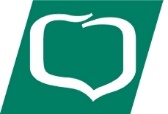 Bank Spółdzielczy w NidzicyBank Spółdzielczy w NidzicyGrupa BPSwww.bsnidzica.plWnioskodawcaWnioskodawca II TAK		 NIE TAK		 NIE	 NIE DOTYCZYWnioskodawca IWnioskodawca II TAK		 NIE TAK		 NIE	 NIE DOTYCZYWnioskodawca IWnioskodawca II TAK		 NIE TAK		 NIE	 NIE DOTYCZYWnioskodawca IWnioskodawca II TAK		 NIE TAK		 NIE 	 NIE DOTYCZYWnioskodawca IWnioskodawca II TAK		 NIE TAK		 NIE	 NIE DOTYCZYWnioskodawca IWnioskodawca II TAK		 NIE TAK		 NIE	 NIE DOTYCZYWnioskodawca IWnioskodawca II TAK		 NIE TAK		 NIE	 NIE DOTYCZYWnioskodawca IWnioskodawca II TAK		 NIE TAK		 NIE	 NIE DOTYCZY_________________________________________________________________                            (miejscowość, data)podpisy Wnioskodawcy/ców)